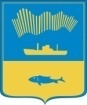 АДМИНИСТРАЦИЯ ГОРОДА МУРМАНСКАКОМИТЕТ ПО ОБРАЗОВАНИЮПРИКАЗ __11.09.2023__                            				                      № __1654__О графике проведения школьного этапа всероссийской олимпиады школьников в городе Мурманске в 2023-2024 учебном году	Во исполнение приказа Министерства просвещения Российской Федерации от 27.11.2020 № 678 «Об утверждении Порядка проведения всероссийской олимпиады школьников», с учетом информационного письма Министерства образования и науки Мурманской области от 08.09.2023                   № 17-09/8570-ЕЗ «Об организации школьного этапа ВСОШ»                                                  п р и к а з ы в а ю:Установить следующие сроки проведения школьного этапа всероссийской олимпиады школьников в городе Мурманске в 2023-2024 учебном году  (далее – школьный этап Олимпиады):В онлайн-формате на платформе Образовательного центра «Сириус»:В очном формате на базах муниципальных общеобразовательных учреждений:Муниципальному бюджетному учреждению дополнительного профессионального образования города Мурманска «Городской информационно-методический центр работников образования»              (Демьянченко Н.А.) (далее – МБУ ДПО г. Мурманска ГИМЦ РО) осуществить организационно-техническое и информационное обеспечение подготовки школьного этапа Олимпиады.Руководителям муниципальных общеобразовательных учреждений разместить на официальном сайте общеобразовательного учреждения в сети Интернет приказ Министерства просвещения Российской Федерации                          от 27.11.2020 № 678 «Об утверждении Порядка проведения всероссийской олимпиады школьников», график проведения школьного этапа Олимпиады.Контроль исполнения настоящего приказа возложить на Корневу С.А., начальника отдела общего образования.Председатель комитета                                                                    Т.М. Ларина26 сентября, вторникфизика03 октября, вторникхимия05 октября, четвергастрономия10 октября, вторникбиология17 октября, вторникматематика (4-6 классы)18 октября, средаматематика (7-11 классы)24 октября, вторникинформатика02 октября, понедельникэкономика04 октября, средалитератураэкология06 октября, пятницаисториятехнология09 октября, понедельникгеография французский язык11 октября, средарусский язык12 октября, четверганглийский язык13 октября, пятницафизическая культураискусство16 октября, понедельникправо19 октября, четвергобществознание20 октября, пятницаосновы безопасности жизнедеятельностинемецкий язык